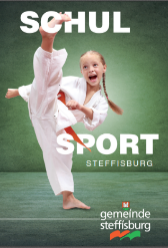 Freiwilliger Schulsport Steffisburg Anmeldeformular für NICHT in Steffisburg wohnhafte KinderKurse August bis Dezember 2023	Anmeldefrist: 14. Juni 2023 (23.59 Uhr)Wichtig:Bei allen Kursen gibt es eine beschränkte Anzahl Plätze ohne Anspruch auf Teilnahme. Bevorzugt werden Kinder mit Wohnsitz Steffisburg.Kurs Nr.			Sportfach		Vorname		Name			Geburtsdatum		AHV Nr.			Die AHV Nr. ist auf der Krankenversicherungskarte Ihres Kindes ersichtlich.Klasse bei Kursbeginn	Schulhaus		Name Eltern		Vorname Eltern		Adresse			PLZ / Ort		Telefon			E-Mail Eltern		Datum			Unterschrift Eltern	………………………………………………………………………	                                                                     Formular einsenden an Abt. Bildung, Postfach 168, Höchhusweg 5, 3612 Steffisburg, oder per Email an schulsport@steffisburg.ch 